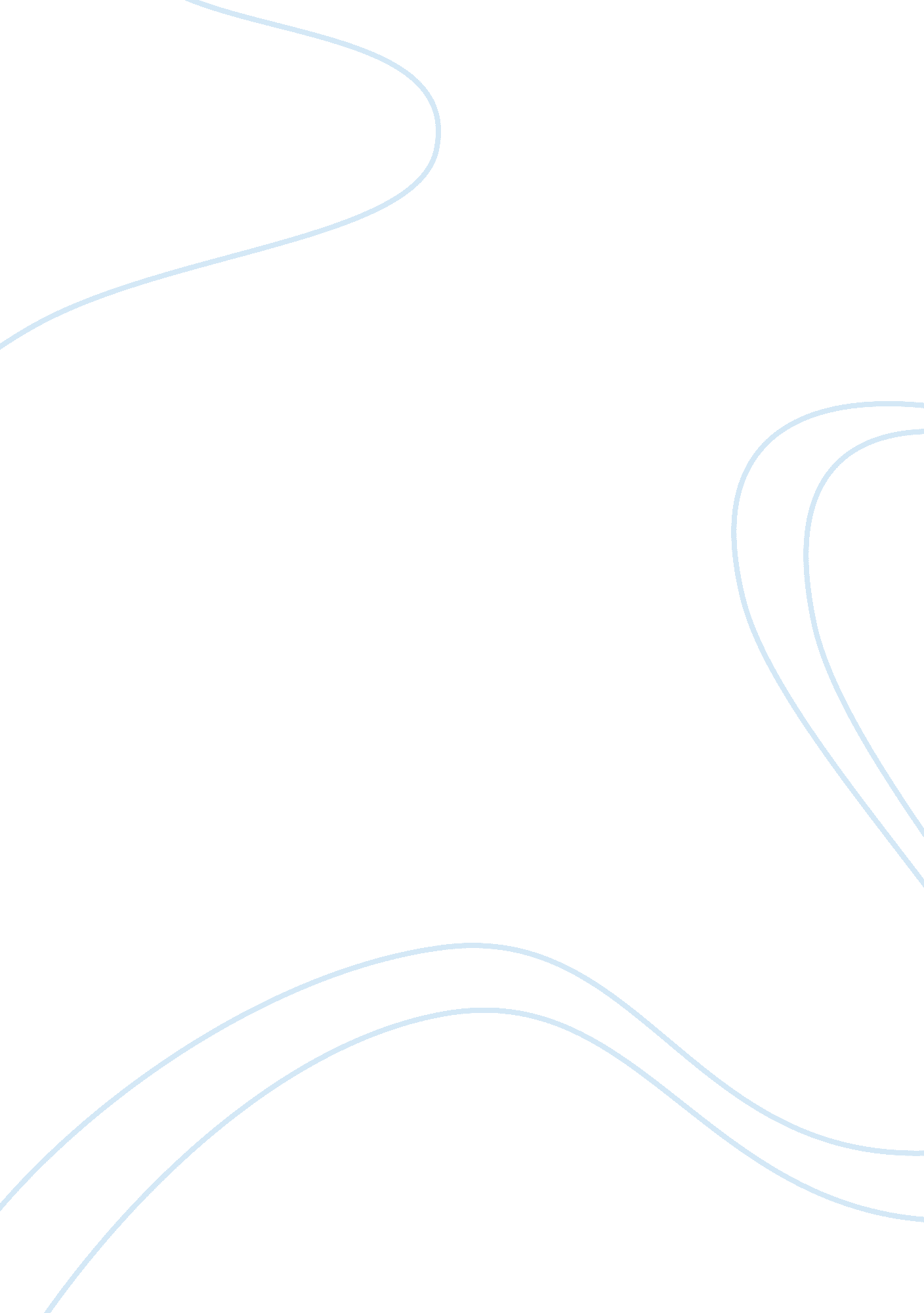 Analysis of the book "common sense" written by thomas paineGovernment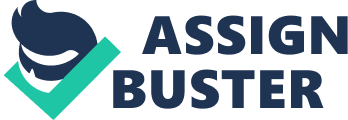 The first sentence of the very informative and persuasive document know as Common Sense, Thomas Paine says, that just because there isn’t anything wrong does not make anything right. He also starts to explain how America will be an example for the universe and how we could show that everyone should defend their natural rights and that us as humans should be able to reject our officials if we believe they are abusing their power. Paine believes America will be the great example of freedom from Monarchy and the start of the movement towards democracy. Paine talks about how at some point we will declare for independence so why not now. He makes it seem very inevitable that no matter what anyone does it will happen he also says he has never met a person who believed the US and the UK would eventually split. He then gives us reasons why we should just make it happen. He calls to attention that the United States has great potential in being the hub for all trade and the amount of money and potential we have is unmatched. But as long as we stay under the control of Britain, the king will keep us poor enough that we cannot rise up into the great power we are capable of being. He then talks about the distance between us and our British counterparts. That the long distance of weeks to months of travel will make it impossible for them to keep an eye on us and control this continent. I believe that if England governed us right now with all the advancements in travel they still would not be able to keep control of a land that far across the ocean. At the same time he talks about how independence from Britain will happen at some point he makes it seem that independence from England is urgent and necessary to happen soon. Similarly to the example earlier the amount of money we lose to England daily is so much and the more money we could be making if we did separate would be unimaginable. Which was very true, the United States is now a super power in economics and is a main part in world commerce. Paine also talks about how America’s resources are vanishing due to English greed. Which is a perfect example to not only get Americans to understand where all our resources are going but to show them that we could be self sufficient in an upcoming war against them. While they rely on other places like America and India. Getting resources from India and other places in that region would take months for the necessities to reach its final destination. Another reason we needed to separate from England was that the government in place there was Monarchy with hereditary succession, meaning you didn’t get to vote for who lead your country it was passed down by blood. It did not matter how unprepared or how politically ready the person was, which most the time they weren’t at all. Just because there father was a king, doesn’t that their son should be too. 